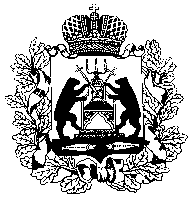            Российская  Федерация          Новгородская   область Марёвский муниципальный район           Совет депутатов Молвотицкого сельского поселенияРЕШЕНИЕот 18.02.2015 № 185с. МолвотицыОб  Уставе Молвотицкогосельского поселенияВ соответствии с  Федеральными законами от  6 октября 2003 года № 131-ФЗ «Об общих принципах организации местного самоуправления в Российской Федерации”,  от 7  мая 2009 года № 90-ФЗ «О внесении изменений в Федеральный закон «Об общих принципах организации местного самоуправления в Российской Федерации» Совет депутатов Молвотицкого сельского поселения РЕШИЛ:1.    Утвердить   Устав  Молвотицкого сельского поселения.2.   Пункт 3 статьи 19 вступает в силу с 1 марта 2015 года.            3. Направить  Устав Молвотицкого сельского поселения  на государственную регистрацию в Управление Министерства юстиции Российской Федерации по Новгородской области.4. Устав Молвотицкого сельского поселения  вступает в силу после  государственной регистрации и официального опубликования в бюллетене  «Официальный вестник Молвотицкого сельского поселения».           5.   Решение Совета депутатов Молвотицкого сельского поселения  от 24.12.2010 № 14 «Об   Уставе Молвотицкого сельского поселения»,  решение Совета депутатов Молвотицкого сельского поселения  от 09.07.2012 № 70 «Об изменениях в Устав Молвотицкого сельского поселения», решение Совета депутатов Молвотицкого сельского поселения  от 06.11.2012 № 86  «О внесении изменений в   Устав Молвотицкого сельского поселения» считать утратившими силу.           6. Опубликовать настоящее решение в бюллетене  «Официальный вестник Молвотицкого сельского поселения» и разместить на официальном сайте Администрации сельского поселения в информационно-телекоммуникационной сети Интернет.Глава сельского поселения                                                             Н.В.Никитин